МЕЖВЕДОМСТВЕННАЯ САНИТАРНО-ПРОТИВОЭПИДЕМИЧЕСКАЯ КОМИССИЯ НЕФТЕЮГАНСКОГО РАЙОНА628309, г. Нефтеюганск, 3 мкр., 21 д.,тел./факс 22-55-61 11 часов 00 минут                                                                                                                 Здание администрации01 ноября  2017 года                                                                                            Нефтеюганского района, каб. 430ПРОТОКОЛ ВНЕОЧЕРЕДНОГО ЗАСЕДАНИЯ № 9ХОД ЗАСЕДАНИЯ:Михалев В.Г.:В связи с продолжающимся распространением африканской чумы свиней на территории Российской Федерации, возникновением реальной угрозы завоза африканской чумы свиней в связи с распространением заболевания на территории Омской области, руководствуясь рекомендациями решений протокола совещания в режиме видеоконференции Министерства сельского хозяйства Российской Федерации от 16.08.2017, с целью принятия мер по недопущению возникновения африканской чумы свиней (далее АЧС) на территории Нефтеюганского района, проводим сегодняшнее внеплановое заседание.1 вопросМеры по предупреждению заноса и распространения вируса африканской чумы свиней (АЧС) на территории Нефтеюганского района.Докладывает: Кучин Александр Витальевич.2 вопросАлгоритм действий при подозрении и выявление африканской чумы свиней (АЧС), о порядке отбора проб патологического материала и направлении проб в лабораторию для установления диагноза. О порядке наложения и снятия карантина.Докладывает: Кучин Александр Витальевич. Начальник филиала БУ ХМАО-Югры «Ветеринарный центр» при получении  информации от владельца животных, ветеринарного специалиста хозяйства, охотинспекторов и охотпользователей, а также от населения о падеже свинопоголовья или обнаружении трупов должен:- направить ветеринарного врача – эпизоотолога (специалиста ветлаборатории) к месту падежа свиней для проведения первичных ветеринарных действий (сбор анамнеза, учет эпизоотологических данных, первичный осмотр), отбора качественного материала от павших, больных и подозреваемых в заражении свиней;-сообщить в БУ ХМАО-Югры «Ветеринарный центр», территориальные органы госветнадзора;-патматериал направить с соблюдением СП 1.2.036-95 «Порядок учета, хранения, передачи и транспортирования микроорганизмов 1-4 группы патогенности». Пробы биоматериала поместить в прочную пластиковую или стеклянную посуду, которая герметично закупорить, обработать дезинфицирующим раствором и заморозить при температуре не выше минус 18 С (соответствует температурному режиму морозильной камеры бытового холодильника). Для транспортировки указанные емкости поместить в пластиковые пакеты, обложить льдом и уложить в термос, изготовленный из небьющихся материалов, который герметично закрыть и опечатать.Материал направить с нарочным для исследований в БУ ХМАО-Югры «Ветеринарная лаборатория» (предварительный диагноз с постановкой ПЦР, РИФ).Для установки окончательного диагноза, образцы крови (нативная или первичная заморозка) или фрагменты селезенки отправить в ГНУ «ВНИИВВиМ» РСХА, г. Покров, Владимирская область с оформлением соответствующего направления и регистрации в специальном журнале.Ветеринарная служба Югры при получении информации о подозрении на возникновение очага АЧС направляет:- информацию главному госветинспектору РФ (Москва), все районные подразделения ветслужбы субъекта, главным госветинспекторам пограничных субъектов РФ:- срочное донесение в ГНУ «ВНИИВВиМ» РСХА г. Покров, Владимирская область;- информацию руководству субъекта РФ (Правительство субъекта, администрация);- информацию в территориальное управление Россельхознадзора.Руководитель Ветслужбы организует/санкционирует противоэпизоотические мероприятия, направленные на: установление или исключение диагноза АЧС, локализации предполагаемого очага. Инициирует экстренные заседания Чрезвычайных Противоэпизоотических Комиссий (ЧПК) района, субъектаВ случае подтверждения диагноза на АЧС в правительство субъекта, администрацию района (противоэпизоотическую комиссию при администрации района) поступает Представление главного госветинспектора субъекта РФ о необходимости введения ограничительных мероприятий, карантина на определенной территории в связи с возникновением АЧС.Проводится экстренное заседание Противоэпизоотической Комиссии при администрации МО субъекта РФ.Управление Россельхознадзора проводит:- информирование ГУ МЧС, МВД, СУ СК РФ, Росприроднадзор, Прокуратуры и иных заинтересованных ведомств:- информирование населения об угрозе заражения;- выезд мобильной оперативной группы в местность расположения источника:- определение границ очага во взаимодействии с другими ведомствами и органами изоляции источника инфекции;-контроль над специалистами  при отборе проб, хранения, направления в лабораторию;-контроль деятельности Ветслужбы в части установления карантина, обоснованности его снятия;- информирование подразделений Россельхознадзора о начале мероприятий, их окончании и результатах, достигнутых целях.Противоэпизоотическая Комиссия решает все вопросы локализации очага АЧС в неблагополучном пункте (НП), возникшего на территории МО и недопущения распространения возбудителя болезни в субъекте РФ.Противоэпизоотическая Комиссия предлагает к рассмотрению и последующему утверждению руководителем субъекта РФ (губернатор) «План мероприятий, направленных на недопущение заноса вируса АЧС и его распространение на территории субъекта». Настоящий план предусматривает ответственность учреждений и должностных лиц за выполнением планируемых мероприятий.Решением Противоэпизоотической Комиссии по локализации ЧС в МО создается Мобильный отряд по локализации и ликвидации очага АЧС, в состав которого входят Ветеринарная группа, Ветеринарно-санитарная группа, Группа представителей органов внутренних дел, Противопожарная группа, Техническая группа, Медицинская группа, группа «Администрация района», группа «Администрация населенного пункта».Для координации и анализа действий всех групп Мобильного отряда создается группа Управления.Техническая группа – формируется из рабочих, специалистов и администрации хозяйства, или населенного пункта, на которое наложен карантин:Группа осуществляет техническое исполнение комплекса карантинных мероприятий, запланированных на данной территории, а именно:-- надежное ограждение и изоляция очага инфекции;-обеспечение санитарного и пропускного режима;- механическую очистку территории (предприятия, фермы, дворы)-транспортировку убитых свиней;-подготовка места захоронения или сжигания (рытье земляной траншеи, закрытие земляной траншеи, огораживание);-доставку (транспортировку) свиней на место захоронения (сжигания), доставку горючих материалов, раскладку трупов животных, учет уничтоженных, захороненных животных;- ликвидация ветхих построек и ограждений, кустарника и деревьев на территории неблагополучного хозяйства (двора);- специальные работы, требующие обеспечения противопожарной безопасности и ветеринарно-санитарного режима (совместно с другими группами);- техническую помощь Ветеринарной группе в организации и контроле убоя животных бескровным методом.Ветеринарная группа осуществляет:-контроль за выполнением ветеринарно-санитарного режима в очаге инфекции, неблагополучном пункте и угрожаемой территории;- проведение работ по отчуждению и бескровному убою животных в очаге инфекции;-выполнение комплекса мер по уничтожению и захоронению убитых животных;-проведение дезинфекционных работ;- контроль (определение) качества дезинфекции.Ветеринарно-санитарная группа осуществляет:- проведение санитарных мероприятий по дезинфекционной обработке транспорта и людей на контрольно-пропускных пунктах;-проведение санитарной обработки спецодежды и персонала, участвовавшего в ликвидации животных в очаге инфекции, неблагополучном пункте.Группа представителей органов внутренних дел осуществляет:- досмотр на охранно-карантинных постах;- контроль за выполнением пропускного режима;- недопущение проникновения посторонних лиц в неблагополучный пункт и очаг инфекции;- сопровождение транспортных средств при доставке животных на убой и на предприятия для переработки на варёные мясные изделия;- обеспечение правопорядка при проведении специальных работ по ликвидации АЧС в неблагополучных населенных пунктах;Противопожарная группа формируется из представителей ГО, территориальных органов МЧС России, пожарной охраны и специализированных предприятий.Группа осуществляет:- обеспечение комплекса инженерных и строительных работ в очаге (демонтаж зданий и сооружений, строительство пропускных пунктов, дезбарьеров, скотомогильников и пр.)- соблюдение правил противопожарной безопасности при сжигании зараженных материалов и объектов.-осуществление контроля за процессом сжигания ветхих зданий и сооружений, подлежащих уничтожению;- уничтожаются на месте малоценного оборудования, инвентаря, половых настилов и других горючих конструкций и материалов.- контроль за качеством и противопожарной безопасностью производимых работ.Медицинская группа:- организует и осуществляет ежедневный медицинский контроль за состоянием личного состава отряда;- оказывает в случае необходимости первую медицинскую помощь (в том числе психологическую) населению, понесшему материальный и моральный ущерб в результате проведенных мероприятий по отчуждению животных, демонтажу и уничтожению ветхих помещений для их содержания, а также членам Мобильного отряда.Группа «Администрация района»:- осуществляет финансирование работ;- выделяет участки земли для организации уничтожения и захоронений убитых и павших животных, согласовывает выделенные участки земли с соответствующими территориальными органами Роспотребнадзора;- организует охранно-карантинные посты;- выделяет транспорт;-обеспечивает необходимыми материалами, включая ГСМ.Группа «Администрация населенного пункта»:- производит учет поголовья свиней у населения;- проводит мероприятия по выкупу животных в первой угрожаемой зоне;- размещает командированных специалистов в населенном пункте;- организует питание персонала;- обеспечивает транспортом и ГСМ;Группа управления Мобильным отрядом производит оценку:- эпизоотической ситуации на территории района; - возможности исполнительных органов государственной власти, федеральных органов государственной власти по принятию мер, направленных на локализацию и ликвидацию очага АЧС в период эпизоотии.- дает рекомендации по установлению границы угрожаемых зон вокруг эпизоотического очага.3 вопросО взаимодействии органов государственной ветеринарной службы, органов местного самоуправления, а также заинтересованных федеральных органов исполнительной власти при возникновении очагов африканской чумы свиней (АЧС).Докладывает: Кучин Александр Витальевич.4 вопросО проведении мониторинга эпизоотической ситуации в свиноводческих хозяйствах Нефтеюганского района, в том числе лабораторный контроль.Докладывает: Либерда Александр Михайлович.В соответствии с планом противоэпизоотических мероприятий, на территории Нефтеюганского района проводятся мониторинговые мероприятия по лабораторному контролю за АЧС. В текущем году проводился плановый отбор проб в количестве 142 пробы. Результат отрицательный.5 вопросОб информировании опасности АЧС, мерах по предотвращению заноса и распространения вируса АЧС, о неотложных действиях владельцев свиней и руководителей хозяйств всех форм собственности в случаях подозрения или возникновения заболевания.          Докладывает: Либерда Александр Михайлович.Об опасности АЧС и о возможности заноса инфекции на территорию Нефтеюганского района, а также о путях заноса инфекции мы информировали руководитлей КФХ и ЛПХ еще с момента  регистрации заболевания в Южном федральном округе в 2009 году. Периодически проводились совещания с руководителями КФХ и ЛПХ с предоставлением информации по эпизоотическому состоянию в России в целом. Раздавалась информация по мерам, которые необходимо принимать для защиты хазяйства от заноса инфекции и порядка действий в случае возникновения заболевания.Также информация о возможности заноса инфекции была доведена и до предпринимателей, занимающихся ввозом животноводческой продукции. По предоставленным сопроводительным документам мы отслеживаем происхождение поступающей продукции.6 вопросО проведении плановых ветеринарно-профилактических мероприятий в хозяйствах Нефтеюганского района по недопущению возникновения инфекционных заболеваний в полном объеме.Докладывает: Либерда Александр Михайлович.Перечень и сроки проведения плановых профилактических противоэпизоотических мероприятий ежегодно согласуется с «ветеринарным центром»7 вопросО степени готовности и обеспеченности материальными запасами, спецодеждой, дезсредствами филиала БУ «Ветеринарный центр» в г.Нефтеюганск в случае возникновения АЧС в свиноводческих хозяйствах и частном секторе.Докладывает: Либерда Александр Михайлович.В филиале имеются:а) средства для дезинфекции:- ранцевые опрыскиватели – 5 шт.;- мобильные опрыскиватели UN-125 -  2 шт.;- опрыскиватель «Аист» - 1 шт.б) спецодежда:в) дезинфицирующие средства:8 вопросО взаимодействии с органами местного самоуправления и руководителями свиноводческих хозяйств в решении задач, направленных на сохранение благоприятной эпизоотической обстановки на территории Нефтеюганского района.Докладывает: Либерда Александр Михайлович.Решили по 1-8 вопросам повестки дня:В целях организации межведомственного взаимодействия служб и принятия мер по предупреждению заноса и распространения вируса африканской чумы свиней (АЧС) на территории Нефтеюганского района:Информацию выступающих принять к сведению.2. Рекомендовать филиалу БУ Ханты-Мансийского автономного округа – Югры «Ветеринарный центр» в городе Нефтеюганске:2.1. Обеспечить проведение мониторинга эпизоотической ситуации в свиноводческих хозяйствах (КФХ, ЛПХ, подсобных хозяйствах) Нефтеюганского района, в том числе лабораторный контроль. О выявленных фактах немедленно сообщать в комиссию СПЭК Нефтеюганского района. Срок исполнения: постоянно.2.2. Организовать осуществление на территории Нефтеюганского района мониторинг эпизоотической ситуации «диких кабанов».Срок исполнения: до 20 ноября 2017.2.3. Организовать обследование свиноводческих хозяйств (КФХ, ЛПХ, подсобных хозяйств) на готовность их к выполнению мероприятий по недопущению заноса и  распространения вируса африканской чумы свиней на территории Нефтеюганского района, совместно с представителями Сургутского отдела госветнадзора ветслужбы Югры.Срок исполнения: до 01 декабря 2017.2.4. Информацию по результатам проведения обследования хозяйств направленного на недопущение заноса и распространение АЧС на территории Нефтеюганского района довести до председателя комиссии СПЭК в течении 10 рабочих дней по окончании проведения обследования.2.5. Обеспечить информирование населения об опасности АЧС, мерах по предотвращению заноса и распространения вируса АЧС, а также неотложных действиях владельцев свиней и руководителей хозяйств, всех форм собственности в случае подозрения или возникновения заболевания;2.6. Обеспечить в полном объёме проведение плановых ветеринарно-профилактических мероприятий в свиноводческих хозяйствах Нефтеюганского района, а также мероприятий по недопущению возникновения инфекционных заболеваний;2.7. Оказывать полное содействие свиноводческим хозяйствам (КФХ, ЛПХ, подсобные хозяйства) в решении задач, направленных на сохранение благоприятной эпизоотической обстановки на территории Нефтеюганского района;2.8. Вести учет свинопоголовья на подведомственной территории.Срок исполнения: постоянно.2.9. Информацию о проведении мониторинга эпизоотической ситуации в свиноводческих хозяйствах Нефтеюганского района, в том числе лабораторного контроля, дополнить аналитическими сведениями за 5-ти летний период по Нефтеюганскому району (по автономному округу в целом, а так же по возможности в сравнении с другими муниципальными образованиями автономного округа) и направить в секретариат комиссии – отдел социально-трудовых отношений;Срок исполнения: до 20 ноября 2017.3. Отделу по сельскому хозяйству администрации Нефтеюганского района:3.1. Опубликовать в средствах массовой информации меры предосторожности при выявлении вируса африканской чумы свиней следующего содержания: Вниманию Руководителям свиноводческих хозяйств (КФХ, ЛПХ, подсобных хозяйств) всех форм собственности Нефтеюганского района:В связи с возникновением очагов африканской чумы свиней на территории Российской Федерации, с целью принятия мер по недопущению возникновения африканской чумы свиней (далее АЧС) на территории Нефтеюганского района, рекомендуем:- обеспечить работу свиноводческих предприятий в режиме закрытого типа;- соблюдать ветеринарно-санитарные правила по содержанию свиней, направленные на недопущение заноса возбудителя АЧС на территорию хозяйства;- провести мероприятия, направленные на повышение уровня биологической защиты хозяйств (зоосанитарный статус) не ниже 3-го, при невозможности выполнения таких мероприятий рассмотреть вопрос о переходе на альтернативные виды животноводства;- осуществлять ввоз подконтрольной государственному ветеринарному надзору грузов (сельскохозяйственных животных, продуктов убоя, комбикормов и сырья для их производства) после согласования с Ветслужбой Югры;- не допускать в корм животным пищевые отходы без термической обработки (проварки) с экспозицией не менее 30 минут;- обеспечить проведение ветеринарных профилактических мероприятий (вакцинаций, исследований, дегельминтизации животных, дезинфекций, дезинсекций, дератизаций помещений и территории хозяйств);- информировать филиал  БУ Ханты-Мансийского автономного округа – Югры «Ветеринарный центр» в городе Нефтеюганске обо всех случаях падежа свиней;    - соблюдать правила по обращению с биологическими отходами.3.2. Провести разъяснительную работу с руководителями свиноводческих хозяйств (КФХ, ЛПХ) всех форм собственности о необходимости повышения уровня защищенности от заноса АЧС на территорию Нефтеюганского района, профилактике АЧС, особое внимание уделить личным подсобным хозяйствам.Срок исполнения: до 20 ноября 2017 года.3.3. Незамедлительно информировать филиал БУ «Ветеринарный центр» в городе Нефтеюганске о ставших известными случаях падежа свиней на территории района.3.4. По решению окружных органов власти, в случае возникновения необходимости, создать противоэпизоотическую комиссию муниципального образования Нефтеюганский район. 3.5. Провести сверку данных по поголовью в ЛПХ, предоставленных поселениями Нефтеюганского района, с данными по филиалу БУ «Ветеринарный центр» в городе Нефтеюганске. Срок исполнения: до 30 ноября 2017 года.4. Сургутскому отделу Госветнадзора Ветеринарной службы Ханты-Мансийского автономного округа – Югры:4.1. Провести оценку рисков вероятности возникновения территориальных очагов вспышек заболеваемости свиней африканской чумой в Нефтеюганском районе. Информацию направить в отдел по сельскому хозяйству администрации нефтеюганского района.Срок исполнения: до 20 ноября 2017.4.2. Представить в комиссию СПЭК согласованный План мероприятий межведомственного взаимодействия при возникновении подозрения и ликвидации заболевания свиней африканской чумой на территории Нефтеюганского на 2016-2018гг.;Срок исполнения: до 08 ноября 2017.5. Главам поселений Нефтеюганского района: 5.1. Представить в отдел по сельскому хозяйству администрации Нефтеюганского района уточненные списки владельцев личных подсобных хозяйств с указанием количества имеющегося поголовья;Срок исполнения: до 15 ноября 2017 года.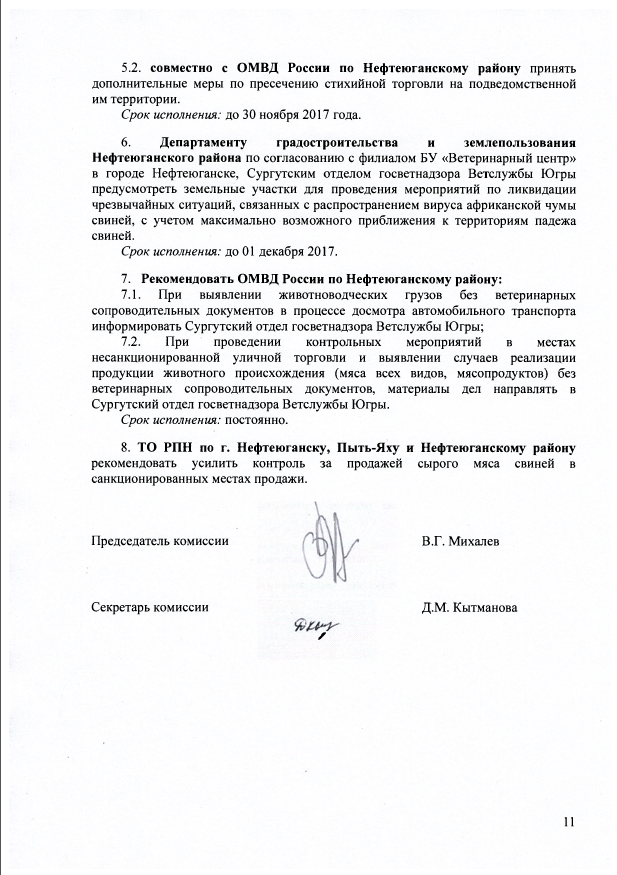 Председательствовал:Михалев Владлен Геннадьевич- заместитель главы Нефтеюганского района.Присутствовали:Заместитель председателя комиссии:Присутствовали:Заместитель председателя комиссии:Щербаков Александр Георгиевич- начальник ТО в г.Нефтеюганск, Нефтеюганском районе и г.Пыть-Ях Управления Федеральной службы по надзору в сфере защиты прав потребителей и благополучия человека по Ханты-Мансийскому автономному округу – Югре;Члены комиссии:Венедиктов Константин Владимирович            Носков             Виталий Анатольевич- заместитель Директора Департамента культуры и спорта Нефтеюганского района;-заместитель председателя Комитета гражданской защиты населения администрации Нефтеюганского района.           Секретарь:Кытманова Дина Михайловна- главный специалист отдела социально-трудовых отношений администрации Нефтеюганского района.Приглашенные:Кучин Александр Витальевич- главный Государственный ветеринарный инспектор Сургутского отдела Госветнадзора ветеринарной службы Ханты-Мансийского автономного округа – Югры;Либерда Александр Михайлович- начальник филиала БУ Ханты-Мансийского автономного округа – Югры «Ветеринарный центр» в г.Нефтеюганске;           Петрунин Константин Александрович- заместитель начальника  отдела надзорной деятельности по городам Пыть-Ях, Нефтеюганск и Нефтеюганскому району;Дроздовская Ольга Михайловна- государственный инспектор Ханты-Мансийского отдела Управления Россельхознадзора по Тюменской области, Ямало-Ненецкому и Ханты-Мансийскому автономному округу – Югре;Березецкая   Юлия Николаевна- начальник отдела по сельскому хозяйству администрации Нефтеюганского района;  Рошка   Ирина Викторовна- начальник отдела социально-трудовых отношений администрации Нефтеюганского района;Представители и главы крестьянских (фермерских) хозяйств Нефтеюганского района, занимающиеся разведением свиней.Представители и главы крестьянских (фермерских) хозяйств Нефтеюганского района, занимающиеся разведением свиней.№ п/пНаименование мероприятияЗа 2016 годЗа 1 полугодие 2017Диагностические исследованияДиагностические исследованияДиагностические исследованияДиагностические исследованияКрупный рогатый скот1бруцеллез435821982туберкулез490723223лейкоз43182189Лошади1САП, ИНАН, случная б-нь139110Мелкий рогатый скот1бруцеллез781843Прививки и лечебно-профилактические мероприятияПрививки и лечебно-профилактические мероприятияПрививки и лечебно-профилактические мероприятияПрививки и лечебно-профилактические мероприятияКрупный рогатый скот1Против сибирской язвы372224412Против Эмкара29171227Лошади1Против сибирской язвы116107Мелкий рогатый скот1Против сибирской язвы12521074Свиньи1Против рожи1056970042Против классической чумы свиней128248526Собаки1Против бешенства23761317№наименованиеЕд. изм.Количество1Комбинезон одноразовыйшт602Костюм Л-1шт63Перчатки кислотозащитныепар1034Респиратор с клапаномшт145Сапоги ПВХ пар7№наименованиеЕд. изм.Количество1Диновисл402Хлорная известькг25